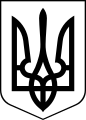 ЧОРТКІВСЬКА    МІСЬКА    РАДАВИКОНАВЧИЙ КОМІТЕТР І Ш Е Н Н Я  15  грудня  2020 року                                                                      № 47Про схвалення проєкту  Програми соціальної підтримки дітей, сімей та молоді  Чортківської  міської територіальної громади  на 2021-2023 рокиЗ метою підтримки дітей, сімей та молоді, які опинились в складних життєвих обставинах, керуючись ст. 27 та ст. 52 Закону України «Про місцеве самоврядування в Україні», виконавчий комітет міської радиВИРІШИВ:1.Схвалити проєки  Програми соціальної підтримки дітей, сімей та молоді Чортківської міської територіальної громади на 2021-2023 роки, згідно з додатком.2.Копію рішення направити до центру соціальних служб для дітей, сім’ї та молоді Чортківської міської ради.3.Контроль за виконанням цього рішення покласти на заступника міського голови з питань діяльності виконавчих органів міської ради Віктора Гурина.Міський голова                                                                 Володимир ШМАТЬКО